Результаты изучения мнения учащихся и учителей о качестве учебного пособия для 11 класса учреждений общего среднего образования с белорусским и русским языками обучения  «Немецкий язык / Нямецкая мова», повышенный уровень, в 2 ч., с электронным приложением, авторы – Н.Е. Лаптева и др. В мае 2022 года Национальный институт образования с целью изучения мнений участников образовательного процесса о новом учебном пособии по немецкому языку для XI класса провел анонимное онлайн-анкетирование. 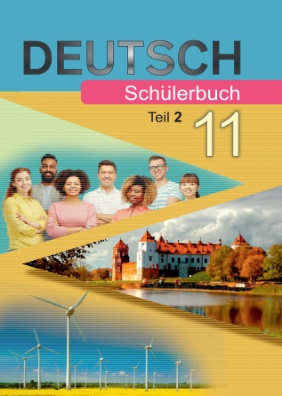 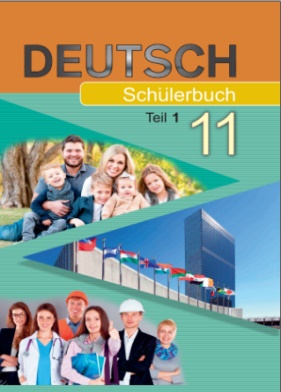 В анкетировании приняли участие 177 педагогов и 906 учащихся. Среди участников анкетирования представители учреждений образования, находящихся в городских населенных пунктах (47,8% учащихся; 53,1% педагогов) и сельской местности (52,2% учащихся; 46,9% педагогов). В анкетировании приняли участие учащиеся, изучающие учебный предмет «Немецкий язык» на базовом и повышенном уровнях (87% и 13% соответственно), и учителя, имеющие различные квалификационные категории: большинство из них – первую и высшую (41,8% и 36,2% соответственно).СправочноОтветы учителей на вопрос: «Укажите Вашу квалификационную категорию»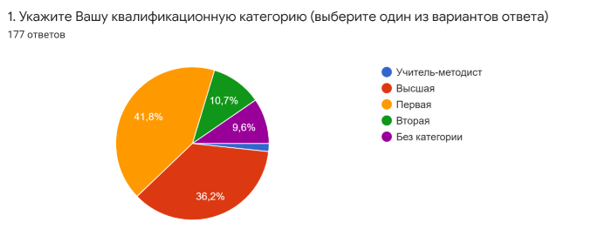 Анализ результатов анкетирования позволил сделать следующие выводы.В целом учителя и учащиеся положительно оценивают новое учебное пособие. 65,5% учителей считают, что учащиеся не испытывают затруднений в работе с новым учебным пособием. 81,4% учителей сами не испытывают затруднений в работе с учебным пособием.Большинство педагогов считают, что в учебном пособии в полной мере реализованы дидактические функции: обучающая – 73,4% педагогов, воспитательная – 76,3%, развивающая – 71,8% и мотивационная – 56,5%.СправочноОтветы учителей на вопрос: «В какой мере в учебном пособии реализованы основные дидактические функции школьного учебника?»75,1% опрошенных учителей считают оптимальным сочетание вербальной (словесно-знаковой) и визуальной (схемы, таблицы, диаграммы) форм предъявления учебного материала в учебном пособии.СправочноОтветы учителей на вопрос: «Как Вы считаете, оптимально ли сочетание вербальной (словесно-знаковой) и визуальной (схемы, таблицы, рисунки, диаграммы) форм предъявления учебного материала в учебном пособии?»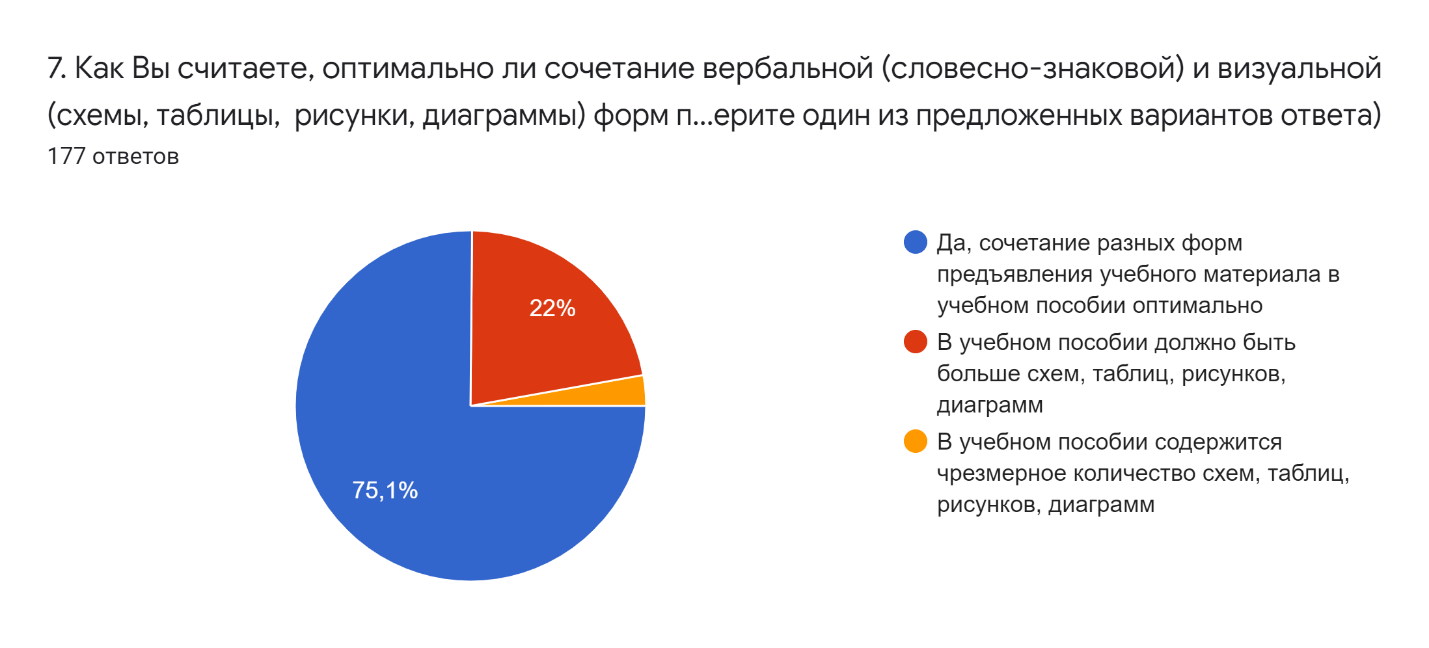 88,2% учащихся считают, что иллюстративный материал, включенный в учебное пособие, помогает лучше усваивать учебный материал по учебному предмету (ответы «да», «скорее да, чем нет»).Учителя высоко оценили реализацию принципа доступности в новом учебном пособии по немецкому языку. Так, 91% педагогов ответили, что содержание учебного материала доступно для учащихся; 94,4% опрошенных считают, что содержание учебного материала соответствует возрастным познавательным возможностям учащихся; 90,5% участников опроса полагают, что содержание учебного материала соответствует уровню предшествующей образовательной подготовки учащихся (ответы «да, в полной мере», «скорее да, чем нет»). СправочноОтветы учителей на вопрос: «Соответствует ли учебное пособие принципу доступности?»По мнению учителей, использование материала учебного пособия в образовательном процессе способствует формированию у учащихся элементов функциональной грамотности; учебное пособие позволяет:  работать с учебным текстом (находить информацию в тексте параграфа, интерпретировать, анализировать, оценивать ее и использовать для решения учебных и практических задач) (97,5%);интегрировать информацию, полученную из разных источников (основного, дополнительного и пояснительного текстов, рисунков, таблиц, графиков) (93,2%);применять усвоенные знания и умения для решения учебных и практических задач (92,1%);интегрировать и применять знания из различных учебных предметов, переносить знания и умения во внеучебные ситуации и другие предметные области (91%) (ответы «да, в полной мере», «скорее да, чем нет»).СправочноОтветы учителей на вопрос: «Позволяет ли учебное пособие учить учащихся…»Абсолютное большинство педагогов считает целесообразным использование в учебном пособии схем, таблиц, диаграмм (88,7%), знаков-символов (87,6%), шрифтовых и цветовых выделений (93,2%) (ответ «да»). СправочноОтветы учителей на вопрос: «Целесообразны ли в учебном пособии…»Педагоги оценили задания, включённые в учебное пособие, следующим образом: 66,5% педагогов считают, что они полностью соответствуют познавательным возможностям учащихся, 68,9% – уровню предшествующей образовательной подготовки учащихся, 67,8% – пяти уровням усвоения учебного материала.СправочноОтветы учителей на вопрос: «Оцените задания, включенные в учебное пособие»Количество заданий в учебном пособии 75,1% учителей считают достаточным для изучения предмета; 7,4% опрошенных считают, что учебное пособие содержит чрезмерное количество заданий, 17,5% считают, что количество заданий недостаточно для достижения цели учебного предмета.Вместе с тем 33,8% учащихся отмечают, что им не всегда понятны или вообще непонятны в новом учебном пособии изложение грамматического материала, 22,8% –таблицы, схемы, 29,4% – задания и упражнения, 22,7 % – тексты.Справочно Ответы учащихся на вопрос: «Понятны ли вам в новом учебном пособии…»На вопрос «Достаточно ли, на Ваш взгляд, в учебном пособии заданий с национальным контентом?» 75,1 % учителей ответили «да».43,7% учащихся используют в классе электронное приложение к учебному пособию, pазмещенное на ресурсе lingvo.adu.by; 14,5 % – дома; 14,5% учащихся – по желанию, 27,3% учащихся вообще не работают с электронным приложением.По мнению педагогов электронное приложение в полной мере способствует формированию и развитию аудитивных умений (74% опрашиваемых), систематизации лексического и грамматического материала (62,6%) и формированию навыков устной речи (66,7%).СправочноОтветы учителей на вопрос: «Способствует ли электронное приложение, размещенное на ресурсе lingvo.adu.by:…»В свою очередь 69% учащихся отмечают, что материалы электронного приложения в полной мере способствуют овладению произносительными нормами изучаемого языка; 67,8% – закреплению и систематизации лексического и грамматического материала; 68,5% – развитию устной речи.Справочно Ответы учащихся на вопрос: «Способствуют ли материалы электронного приложения, размещенного на ресурсе lingvo.adu.by:…»В целом педагогов удовлетворяет структура и содержание электронного приложения (90,4% опрошенных), а также качество аудиозаписи (83%).Наиболее часто встречающиеся ответы учащихся на вопрос «Что бы Вы хотели изменить в учебном пособии?» выглядят следующим образом: добавить интерактивные задания;разработать задания для парной и групповой работы;добавить примеры в грамматический материал;представить лексику в тематическом словаре с переводом на русский/белорусский язык;добавить упражнения на отработку языкового материала.Анализ ответов учителей на вопрос «Какие изменения, на Ваш взгляд, необходимо внести в учебное пособие?» позволил выделить наиболее часто встречающиеся предложения по усовершенствованию учебного пособия:сократить объем текстов для аудирования;обозначить нумерацию упражнений цифрами, а не буквами;добавить видеоматериалы;расширить визуальный компонент (таблицы, схемы, кластеры);увеличить количество заданий для формирования навыков устной речи;разработать учебно-методическое пособие для учителей;добавить учебный материал с национальным контентом.Результаты анкетирования рассмотрены на заседании Научно-методического совета Национального института образования, секции иностранных языков Научно-методического совета при Министерстве образования Республики Беларусь, обсуждены с авторским коллективом и будут учтены при переиздании учебного пособия. 